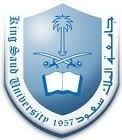 التطبيق والمثال في مواد العلوم الشرعيةمثال:الدرس : كرم النبي صلى الله عليه و سلم .الصف : الخامس الابتدائي – الفصل الثاني . الهدف : أن يتعرف الطالب على هدي النبي صلى الله عليه و سلم في الكرم .قبل أن يبدأ المعلم بقراءة الدرس يطرح عليهم بعض الأسئلة لإثارة فضولهم وما في  أذهانهم من ترقب ، مثل أن يقول : بالنظر الى الصور في الدرس ماذا تتوقع أن يكون عنوان الدرس اليوم ؟ يقرأ المعلم النصوص بحماس ، مع استخدام لغة الجسد و حركات الايدي و توزيع  النظر على الطلاب و كأنه يشاركهم الترقب لما سيحدث .بين النص و النص يتوقف المعلم لطرح الأسئلة على الطلاب تجعلهم يتوقعوا ما سيأتي بعد هذا النص ، مثل : والآن بعد أن طلب الصحابي من النبي صلى الله عليه و سلم رداءه ماذا تظن  ؟ أيضاً من الممكن أن يطلب من الطلاب الكشف عن بعض المفاهيم و المصطلحات التي أشكلت عليهم ، مثل : رداء .من الممكن أن يعقد المعلم مناقشة في نهاية قراءة النص يستحث فيها الطلاب على التفكير فيما وراء النص ، مثل : ما رأيك في تصرف الرجل الذي طلب من النبي صلى الله عليه و سلم رداءه مع علمه بحاجة النبي لهذا الرداء ؟ اسم الطالب: مرادي الشكرهـ                                                      مالمواد مدى ملاءمتهامدى ملاءمتهامدى ملاءمتهاالملاحظةمالمواد ملائمغيرملائمغيرملائمالملاحظة1التلاوة2الحفظ3التفسير 4التوحيد5الحديث6الفقه7السيرة